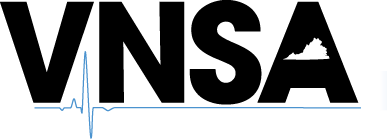 VNSA SCRAPBOOK CONTESTDeadline for the submission of scrapbooks is 10:00 am on the day of the VNSA  Annual Convention, February 2nd, 2019 at James Madison University. You must bring your books to the VNSA Board of Directors Table at the convention and submit it to Julie Roberts, the VNSA Nominations and Elections Chairperson. Please attach this blank scoring sheet to your scrapbook. Please send all questions to Julie Roberts at vnsaelections@gmail.com. The winning chapters will be announced at the awards ceremony at the end of the day at the annual convention. There will be 1st, 2nd, and 3rd place winners.School Chapter:________________________________________________________________________Contact Person (Name, Email, Phone Number, Mailing Address): ________________________________________________________________________________________________________________________________________________________________________________________________________CATEGORIESPOINTS AWARDEDCover of ScrapbookSchool Name (2 pts)Year (2 pts)Photo (2 pts)Creativity (rank 0-10, 10 being the highest)Membership Activities5 points per recruitment event1 additional point per photo includedCreativity (rank 0-10, 10 being the highest)Community Service Projects5 Points per event1 additional point per photo includedCreativity (rank 0-10, 10 being the highest)Legislative Project5 points per project5 points per legislative event attendedCreativity (rank 0-10, 10 being the highest)School Projects5 points per Breakthrough to Nursing Activity5 points per additional project1 point per photo includedCreativity (rank 0-10, 10 being the highestOther5 points per relevant other includedTOTAL POINTS: